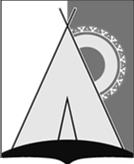 СОВЕТ ДЕПУТАТОВСЕЛЬСКОГО ПОСЕЛЕНИЯ РУССКИНСКАЯСургутского районаХанты - Мансийского автономного округа - ЮгрыРЕШЕНИЕ« 30 » июня 2020 года					                                                         	 № 62д. РусскинскаяО внесении изменений в решениеСовета депутатов сельского поселения Русскинская от 18.12.2019 г. № 39"О бюджете сельского поселенияРусскинская на 2020 годи на плановый период 2021 и 2022 годов"В соответствии с Бюджетным кодексом Российской Федерации, Совет депутатов сельского поселения Русскинская решил:1. Внести в решение Совета депутатов сельского поселения Русскинская от 18.12.2019 г. № 39 "О бюджете сельского поселения Русскинская на 2020 годи на плановый период 2021 и 2022 годов"( с изменениями от 06.03.2020 № 50, от 18.05.2020 № 55 )  следующие изменения:1.1. Пункт1 изложить в новой редакции:"1. Утвердить основные характеристики бюджета поселения на 2020 год:- общий объём доходов в сумме 68 млн.106,5 тыс.рублей;          - общий объём расходов в сумме 72 млн.474,7тыс.рублей;          - дефицит бюджета поселения 4 млн.368,2 тыс.рублей;- верхний предел муниципального внутреннего долга на 01 января 2021 года в сумме 0 рублей, в том числе верхний предел долга по муниципальным гарантиям 0 рублей;- предельный объём муниципального внутреннего долга в сумме 0 рублей, в том числе предельный объём обязательств по муниципальным гарантиям 0 рублей."1.2. Приложение 3,5 изложить в новой редакции согласно приложениям 1,2 к настоящему решению.2.Настоящее решение опубликовать (обнародовать) в средствах массовой информации.3. Контроль за выполнением данного решения оставляю за собой.И.п.главы сельского поселения Русскинская    	                  		М.В. Маринина